Indicadores de ResultadosDEPENDENCIA / 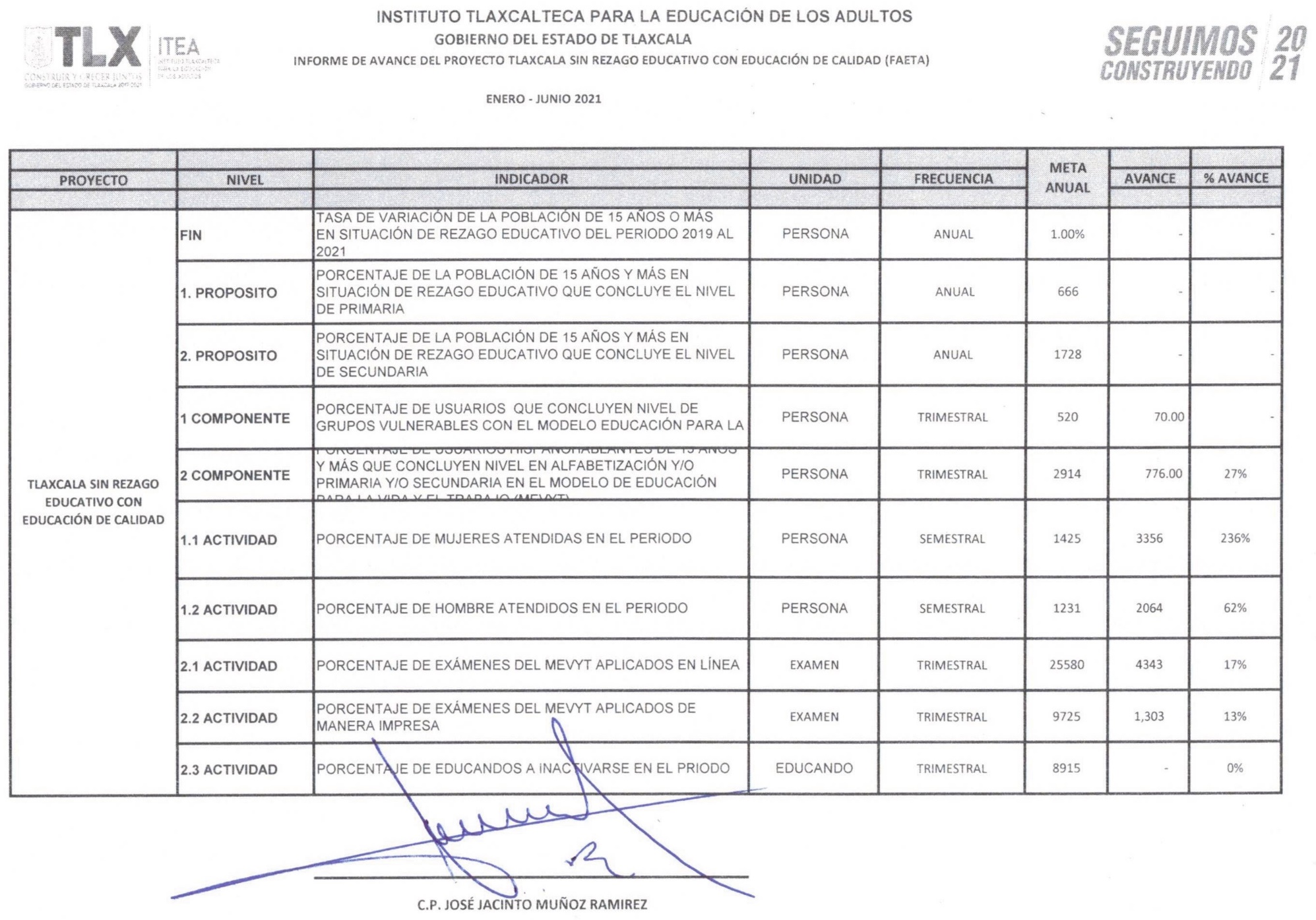 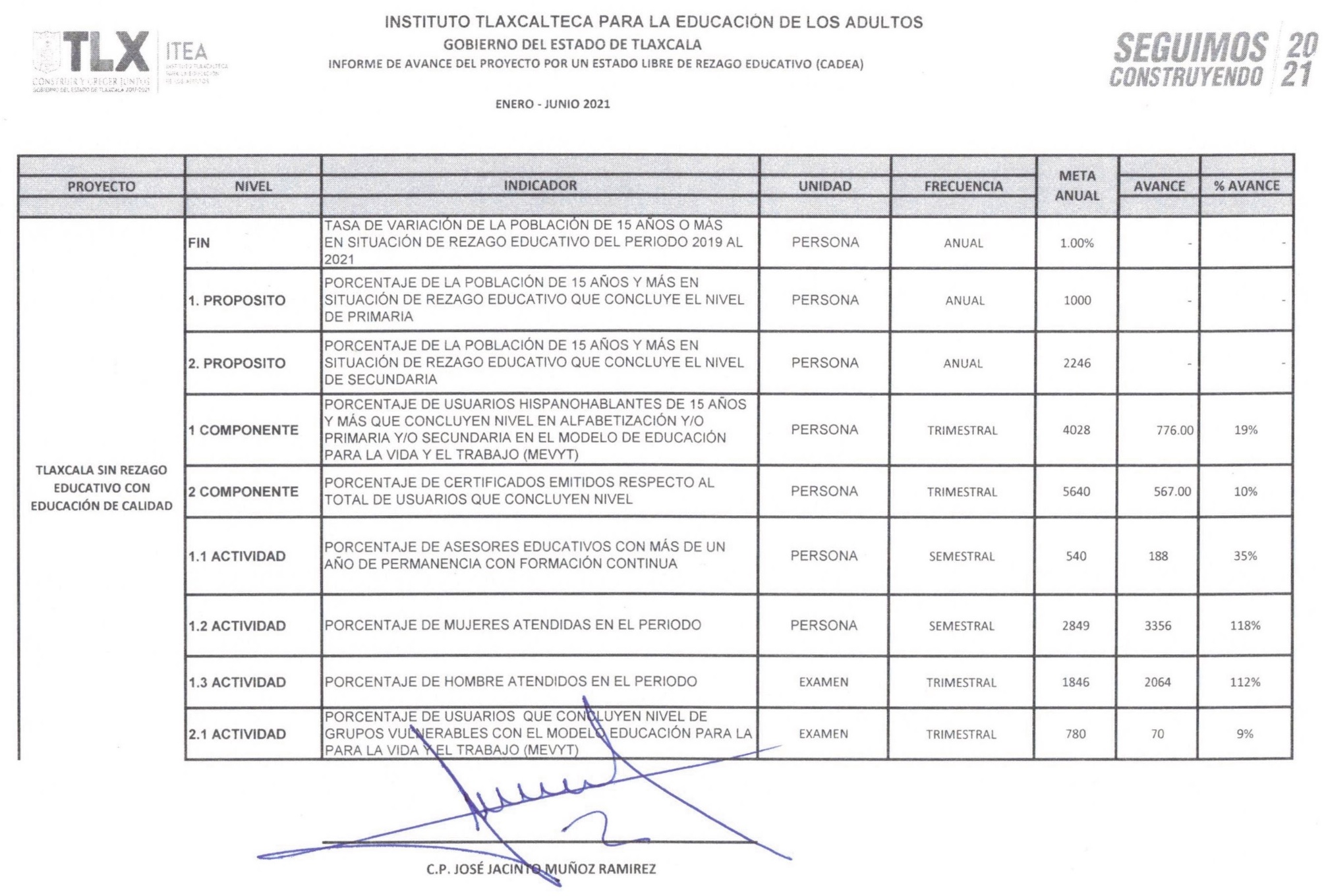 